Wzór strony tytułowejKUJAWSKA  SZKOŁA  WYŻSZA WE WŁOCŁAWKUWYDZIAŁ NAUK SPOŁECZNYCH I TECHNICZNYCHKierunek: 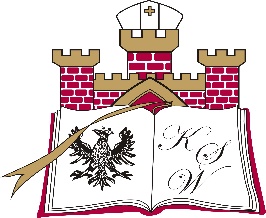 INŻYNIERSKA PRACA DYPLOMOWAIMIĘ I NAZWISKONumer albumu: …………..TEMAT PRACY DYPLOMOWEJ
   Pracę dyplomową przyjmuję i akceptuję                         Promotor:          ………………………………..                                 dr inż.                data i podpis promotoraW ł o c ł a w e k2019